Утверждаю: 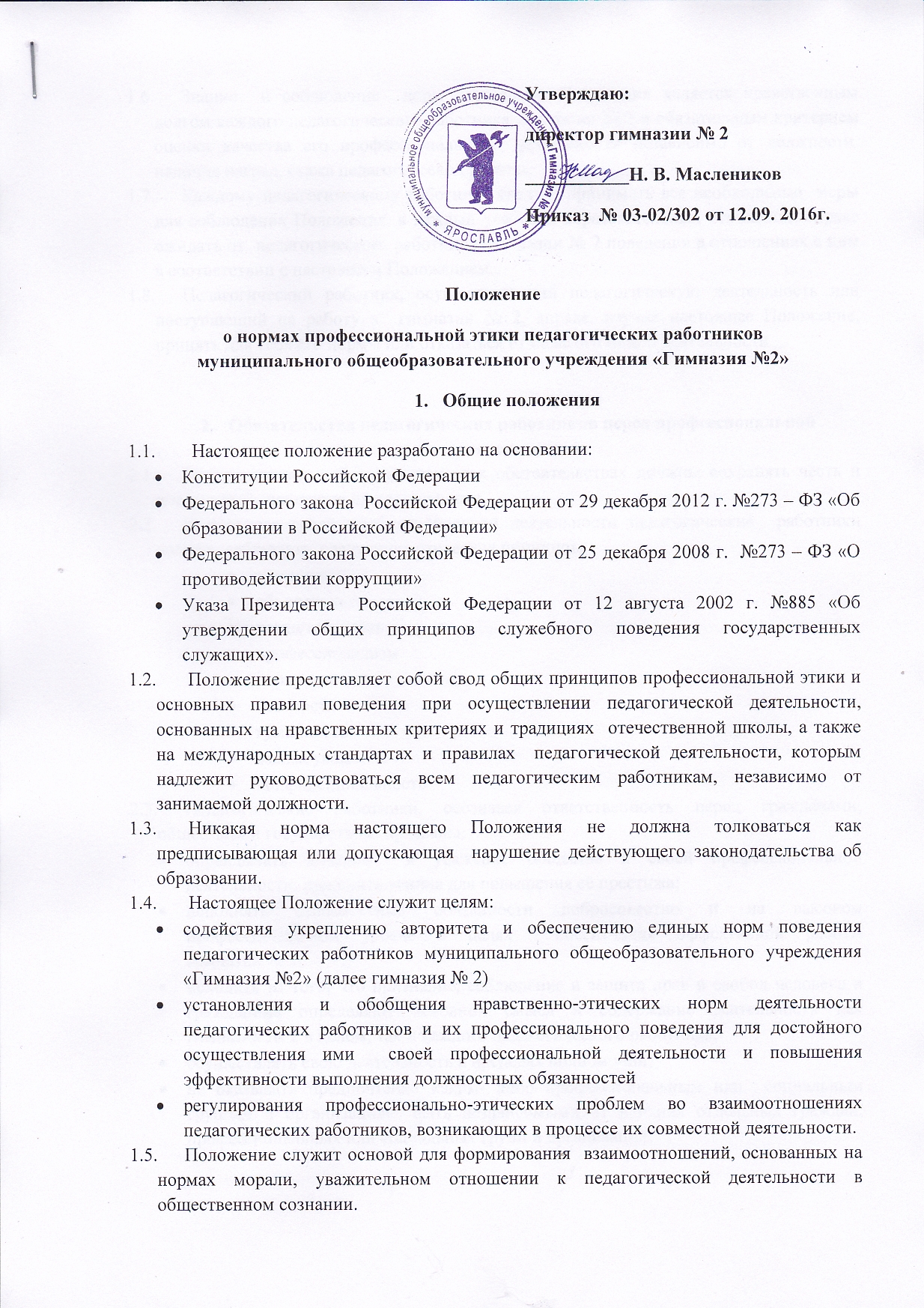 директор гимназии № 2___________Н. В. Маслеников  Приказ  № 03-02/302 от 12.09. 2016г.     Положениео нормах профессиональной этики педагогических работников  
муниципального общеобразовательного учреждения «Гимназия №2»Общие положения  Настоящее положение разработано на основании:Конституции Российской ФедерацииФедерального закона  Российской Федерации от 29 декабря 2012 г. №273 – ФЗ «Об образовании в Российской Федерации»Федерального закона Российской Федерации от 25 декабря 2008 г.  №273 – ФЗ «О противодействии коррупции»Указа Президента  Российской Федерации от 12 августа 2002 г. №885 «Об утверждении общих принципов служебного поведения государственных служащих». Положение представляет собой свод общих принципов профессиональной этики и основных правил поведения при осуществлении педагогической деятельности, основанных на нравственных критериях и традициях  отечественной школы, а также на международных стандартах и правилах  педагогической деятельности, которым надлежит руководствоваться всем педагогическим работникам, независимо от занимаемой должности. Никакая норма настоящего Положения не должна толковаться как предписывающая или допускающая  нарушение действующего законодательства об образовании. Настоящее Положение служит целям:содействия укреплению авторитета и обеспечению единых норм поведения педагогических работников муниципального общеобразовательного учреждения «Гимназия №2» (далее гимназия № 2)установления и обобщения нравственно-этических норм деятельности педагогических работников и их профессионального поведения для достойного осуществления ими  своей профессиональной деятельности и повышения эффективности выполнения должностных обязанностейрегулирования профессионально-этических проблем во взаимоотношениях педагогических работников, возникающих в процессе их совместной деятельности.Положение служит основой для формирования  взаимоотношений, основанных на нормах морали, уважительном отношении к педагогической деятельности в общественном сознании.Знание  и соблюдение  норм настоящего Положения является нравственным долгом каждого педагогического работника  гимназии № 2 и обязательным критерием оценки качества его профессиональной  деятельности независимо от должности, наличия наград, стажа педагогической работы.Каждому педагогическому работнику следует принимать все необходимые  меры для соблюдения Положения, а каждый участник образовательных отношений вправе ожидать от  педагогического работника  гимназии № 2 поведения в отношениях с ним в соответствии с настоящим Положением.Педагогический работник, осуществляющий педагогическую деятельность или поступающий на работу в  гимназии № 2, вправе, изучив настоящее Положение, принять для себя его нормы или отказаться от педагогической деятельности.Обязательства педагогических работников перед профессиональной деятельностьюПедагогические работники при всех обстоятельствах должны сохранять честь и достоинство, присущие их деятельности.В процессе своей профессиональной деятельности педагогические  работники должны соблюдать  следующие этические принципы:законностьобъективностькомпетентностьпрофессионализмсправедливостьчестностьгуманностьвзаимоуважениеконфиденциальностьПедагогические работники, осознавая ответственность перед гражданами, обществом и государством, призваны:оправдывать доверие  и уважение общества к своей профессиональной деятельности, прилагать усилия для повышения её престижа;исполнять должностные обязанности добросовестно и на высоком профессиональном уровне в целях  обеспечения эффективной работы гимназии № 2;исходить из того, что признание, соблюдение и защита прав и свобод человека и гражданина определяют основной смысл и содержание деятельности как гимназии № 2 в целом, так и каждого педагогического работника;осуществлять свою деятельность в пределах полномочий;не оказывать предпочтения каким- либо профессиональным или  социальным группам и организациям, быть независимыми от влияния отдельных граждан,  профессиональных или социальных групп и организаций;исключать действия, связанные с влиянием каких-либо личных, имущественных (финансовых) и иных интересов, препятствующих добросовестному исполнению должностных обязанностей;уведомлять администрацию гимназии № 2 обо всех случаях обращения к ним каких-либо лиц в целях склонения к совершению коррупционных правонарушений;соблюдать установленные  действующим законодательством  ограничения и запреты, исполнять обязанности, связанные с педагогической деятельностью;соблюдать беспристрастность, исключающую возможность влияния на свою профессиональную деятельность решений политических партий и общественных объединений;проявлять корректность и внимательность в обращении с участниками отношений в сфере образования;способствовать межнациональному и межконфессиональному согласию;придерживаться правил делового поведения и этических норм, связанных  с осуществлением возложенных на гимназию № 2 социальных функций;принимать предусмотренные законодательством РФ  меры по недопущению возникновения и урегулированию возникших случаев конфликта интересов;быть требовательными к себе, стремиться к самосовершенствованию;обеспечивать регулярное обновление и развитие профессиональных знаний и навыков;поддерживать все усилия  по продвижению демократии и прав человека через образование;не терять чувство меры и самообладания;соблюдать правила русского языка, культуру своей речи, не допускать использования ругательств, грубых и оскорбительных высказываний;поддерживать порядок на рабочем месте;соблюдать деловой стиль, опрятность, аккуратность и чувство меры во внешнем виде.Важным показателем профессионализма педагогических работников является культура речи, проявляющаяся в умении грамотно, доходчиво и точно передавать мысли, придерживаясь следующих речевых норм:ясности, обеспечивающей  доступность и простоту в общении;грамотности, основанной на использовании общепринятых правил русского литературного языка;содержательности, выражающейся в продуманности, осмысленности и информативности обращения;логичности, предполагающей последовательность, непротиворечивость и обоснованность изложения мыслей;доказательности, включающей в себя достоверность и объективность информации;лаконичности, отражающей краткость и понятность речи;уместности, означающей необходимость и важность сказанного применительно к конкретной ситуации.В процессе своей профессиональной деятельности педагогические работники обязаны воздерживаться от:поведения, которое могло бы вызвать сомнение в добросовестном исполнении педагогическим работником своих должностных обязанностей, а также избегать конфликтных ситуаций, способных нанести ущерб их репутации и авторитету гимназии № 2;пренебрежительных отзывов  о деятельности гимназии № 2 или необоснованного сравнения гимназии № 2 с другими образовательными организациями;преувеличения своей значимости и профессиональных возможностей;проявления лести, лицемерия, лжи и лукавства;любого вида высказываний и действий дискриминационного характера по признакам пола, возраста, национальности, языка, гражданства, социального, имущественного или семейного положения, политических или религиозных предпочтений;высказываний, которые могут быть истолкованы как  оскорбления в адрес определённых социальных. национальных или конфессиональных групп4резких и циничных выражений оскорбительного характера, связанных с физическими недостатками человека;грубости, злой иронии, пренебрежительного тона, заносчивости. предвзятых замечаний, предъявления неправомерных обвинений;угроз. оскорбительных выражений или реплик, действий, препятствующих нормальному общению или провоцирующих противоправное поведение;поспешности в принятии решений, пренебрежения правовыми и моральными нормами, использования средств, не соответствующих требованиям закона, нравственным принципам и нормам.Педагогическим работникам необходимо принимать необходимые меры по обеспечению безопасности и конфиденциальности информации, за несанкционированное  разглашение которой они несут ответственность или которая стала им известна в связи с исполнением своих должностных обязанностей.Во время учебных занятий  и любых официальных мероприятий не допускаются телефонные переговоры, звуковой сигнал мобильного телефона должен быть отключен.При решении конфликтной ситуации, возникшей между педагогическими работниками, приоритетным является учёт интересов гимназии № 2 в целом.При возникновении сложной этической ситуации педагогический работник может обратиться в Комиссию по профессиональной этике.Обязательства педагогических работников перед учащимисяПедагогические работники в процессе взаимодействия с учащимися:признают индивидуальность и определённые личные потребности каждого;сами выбирают подходящий стиль общения, основанный на взаимном уважении;стараются обеспечить поддержку каждому для наилучшего  раскрытия  и применения его потенциала;выбирают такие методы работы, которые поощряют в учениках развитие самостоятельности, инициативности, ответственности, самоконтроля, самовоспитания, желания сотрудничать и помогать другим;при оценке поведения и достижений учащихся стремятся укреплять  их веру в свои силы,  повышать мотивацию обучения;проявляют толерантность;защищают их интересы, прилагают все усилия для того, чтобы защитить их от физического и (или)  психологического насилия;принимают всевозможные меры, чтобы уберечь из от сексуального домогательства и (или) насилия;прививают им ценности, созвучные с международными стандартами прав человека;осуществляют должную заботу и обеспечивают конфиденциальность во всех делах, затрагивающих их интересы;стремятся стать для них положительным примером.В процессе взаимодействия с учащимися педагогические работники обязаны воздерживаться от:навязывания  им своих взглядов, убеждений и предпочтений;оценки их личности и личности их законных представителей;предвзятой и необъективной оценки их действий и поступков, а также предвзятой и необъективной оценки  действий  законных представителей учащихся;требовать дополнительную плату за образовательные услуги;проводить на учебных занятиях явную политическую или религиозную агитацию;употреблять алкогольные напитки накануне или во время исполнения должностных обязанностей;курить в помещениях или на территории гимназии № 2.Обязательства педагогических работников перед законными представителями учащихсяПедагогические работники должны быть ограждены от излишнего  или неоправданного вмешательства законных представителей учащихся в вопросы, которые по своему характеру входят в круг их профессиональных обязанностей.Педагогические работники в процессе взаимодействия с законными представителями учащихся должны:проявлять внимательность, тактичность, доброжелательность, желание помочь;высказываться в корректной и убедительной форме; если требуется,   спокойно, без раздражения повторять и разъяснять смысл сказанного;разъяснять при необходимости требования действующего законодательства и локальных актов по обсуждаемому вопросу; принять решение по существу обращения (при недостатке полномочий  сообщить координаты полномочного лица).В процессе взаимодействия  с законными представителями учащихся педагогические работники не должны:заставлять их необоснованно долго ждать приёма;проявлять раздражение и недовольство по отношению к ним;разговаривать по телефону, игнорируя их присутствие;переносить  своё отношение к законным представителям учащихся на оценку личности и достижений их детей.В процессе взаимодействия  с законными представителями учащихся не допускать  втягивания в конфликтную ситуацию или скандал.В случае конфликтного поведения со стороны законного представителя учащегося необходимо принять меры, для того чтобы снять его эмоциональное напряжение, а затем спокойно разъяснить ему  порядок решения вопроса.Обязательства педагогических работников перед коллегами.Педагогические работники в процессе взаимодействия с коллегами :поддерживают  атмосферу коллегиальности, уважая  их профессиональные мнения и убеждения; готовы предложить  совет и помощь коллегам, находящимся  в самом начале  своего профессионального пути;помогают им в процессе взаимного оценивания, предусмотренного действующим законодательством;поддерживают и продвигают их интересы.В процессе взаимодействия с коллегами педагогические работники обязаны  воздерживаться от:пренебрежительных отзывов о работе других  педагогических работников или проведения необоснованного сравнения их работы со своей;предвзятого и необъективного  отношения к коллегам;обсуждения их недостатков и личной жизни.Обязательства педагогических работников перед администрацией.Педагогические работники выполняют разумные указания администрации и имеют право и имеют право подвергнуть их сомнению в порядке, установленном действующим законодательством.В процессе взаимодействия с администрацией педагогические работники обязаны воздерживаться от заискивания перед ней.Обязательства администрации перед педагогическими работниками.Быть для других педагогических работников образцом профессионализма, безупречной репутации, способствовать  формированию в гимназии № 2 благоприятного для эффективной работы морально-психологического климата.Делать всё возможное  для полного раскрытия способностей и умений каждого педагогического работника.Представителям администрации следует:формировать установки на сознательное  соблюдение норм настоящего Положения;быть примером  неукоснительного соблюдения принципов и норм настоящего Положения;помогать педагогическим работникам словом и делом, оказывать морально-психологическую помощь и поддержку, вникать в запросы и нужды;регулировать взаимоотношения в коллективе на основе принципов и норм профессиональной этики;пресекать слухи, интриги, сплетни, проявления нечестности, подлости, лицемерия в коллективе;обеспечивать рассмотрение без промедления фактов нарушения норм профессиональной этики и принятие по ним объективных решений;способствовать максимальной открытости деятельности гимназии № 2 с тем, чтобы не допустить сомнений в законности действий педагогических работников.Представитель администрации не имеет морального права:перекладывать свою ответственность на подчинённых;использовать служебное положение в личных целях;проявлять формализм, чванство, высокомерие, грубость;создавать условия для наушничества и доносительства в коллективе;обсуждать с подчинёнными действия вышестоящих руководителей;предоставлять покровительство, возможность карьерного роста по признакам родства, личной преданности, приятельских отношений;умышленно использовать свои должностные полномочия и преимущества вопреки интересам долга, исходя из корыстной личной заинтересованности.Контроль за соблюдением настоящего Положения.Для контроля за соблюдением настоящего Положения  приказом директора гимназии № 2  создаётся Комиссия по профессиональной этике (далее Комиссия).  В состав комиссии включаются  наиболее авторитетные и квалифицированные представители  педагогических работников. В своей деятельности Комиссия руководствуется  действующим законодательством  об образовании, уставом гимназии № 2, настоящим Положением и Положением о комиссии по профессиональной этике.Ответственность за нарушение настоящего Положения.Нарушение требований настоящего Положения квалифицируется как неисполнение или ненадлежащее исполнение педагогическим работником своих обязанностей, которое учитывается при проведении его аттестации и влечёт за собой либо моральное воздействие либо одно из установленных трудовым законодательством дисциплинарных взысканий.